Present: Nena, Liz S., Steve, Bruno, Liz H., John, Matt, Wendy, Ashley, Clay, Bruce, ShaneFC Shift Presence: 10/10/22- 10/30/22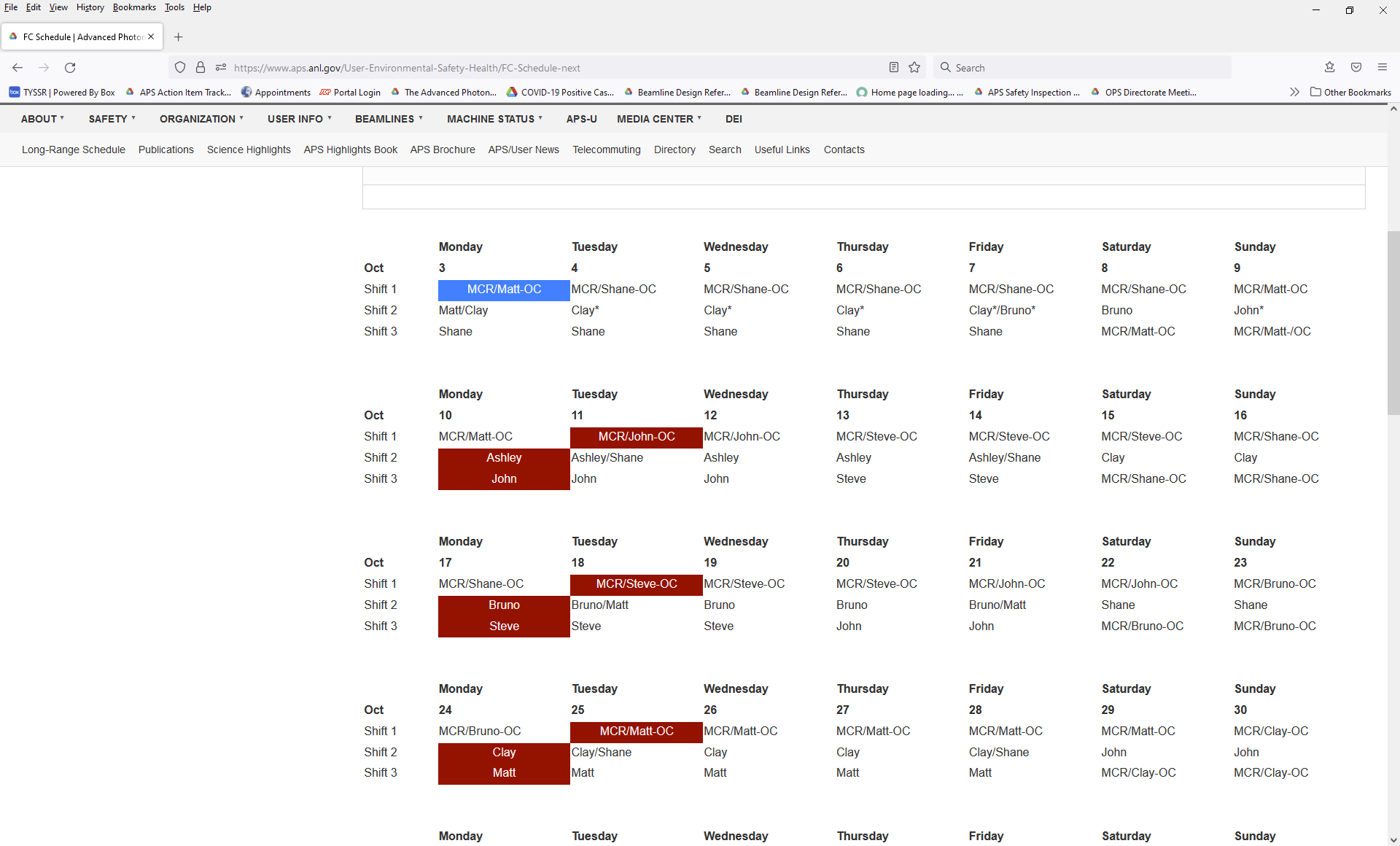 Vacation/DORsWendy VanWingeren - 10/11 (½ day- afternoon)John Mazzio - 10/13 and 10/14Events from Last WeekRad Sample 16-ID – last week; water line that cools the line of the vacuum jacket of the DAC broke (most likely due to old tubing); there was no chance the water came in contact with the sample due to the line being on the outside of the entire vacuum jacketHutch was locked up for the evening per the sample handling procedure and water cleaned up the following morningSafety ShareMatt S. - Oversight of beamlines moving large items on pallet jacks.  See 9/19 turnover notes for more detailJohn M. - Lead cleanup: IH has requested that if the FCs are going to do cleanup that they get specific training to do so: Mike Fries is working on a WCD to encompass FCs in lead cleanup responsibilitiesJohn M - Several fire extinguishers were found to not have been inspected in many years.  Working with ANL Fire Department on creating list of fire extinguishers in cages around the ring. Shane F. - 25-ID: moved large laser table; long stringers are a two-piece design and were lifting the table at the weakest point; do not assume that rigging is moving an item correctly; speak up if you feel a task is not being done correctlyClay W. - Work Requests: do not be afraid to edit work requests so that the scope of work is accurately captured.Clay W. - DEEI inspections of equipment are not enough for an experiment to proceed.  Should also look at the whole setup from an electrical standpoint and may require a DEEI to look over set upExperiments of Note10/10/2022 - 10/17/2022ESAF 262335 at 16-BM-D.  Onsite users from Notre Dame. 10/13/22 - 10/15/22. Radioactive MaterialsRound Table DiscussionNenaReminder:  FC Day shift hours: 8:30am to 5pm when not on shiftPerformance Appraisals: Supervisor input and normalization meetingsEmployee goalsAES All Hands meeting Oct 19, 2022 at 1pm Lab Wide All Hands Meeting Nov 1, 2022 at 10amTraining: Check your training profile. Several people are expired in courses.Group picture – Monday, Oct 24 at 3pmMike Fries will be out of the office 10/6 to 10/16.  Contact Paul Rossi for any items that need attentionContact Tim Ortiz for training items (TMS) in lieu of sending to Sue BendaUpcoming Learning OpportunitiesLeadership Institute Quarterly Forum: How do we build strong collaboration skills to support learning and innovation.  Employee forum Tuesday Oct 18 from 10 to 1130amESH417 QEW Cord and Plug Electrical Safety Training	10/11 8am to 11am register via TMSESH414 Electrical Safety Training for QEW1 10/11-12 1 to 5pm register via TMSWPC 203 workshop: Human Factors: A team Approach: 10/26 8:30 to 10:30 register via TMSVoice of PSC: Thursday, Oct 20 1pm OPEN HOUSE: May 20, 2023Tour of 981: Mark Erdman and Ralph Bechtold will conduct tours every week on Tuesday and Thursday from 4pm to 5pm.  Sign up here:Argonne 1 hour campus bus tour: depart from Bldg 201:  10/20 at 12:15 11/16 at 9:30am and 10:45am and 12/14 at 1pm and 2:15pm. Sign up hereLiz S.ESAF comments have been updated; GFCI comment removed per Paul Rossi and hydrogen gas comment updated per Paul RossiUpdated comments are in ESRB folder in BoxBruceCurrent ESAF Vector requests for Jennifer: Split Sector 20 into 20-BM and 20-ID in the ESAF system admin.Restrict User_type = “Beamline Staff” to APS employees and Resident Users. Add copies of the POC and Host fields (on the Beamline Admin tab) to the Comment Summary tab.  Add the Host Name field to the ESAF EA form. Restrict users on ESAF to valid site access.Looking at ESAFs.Asked Connie to split radioactive materials question in the new GUP to reflect different materials ESAF looks at.  Connie asked the programmer to do the split.Asked Arvid for link to his user data dashboard.Bruno3-ID-C having 2 outlet strips installed on the internal inboard wall.Targeting to finish by the end of Oct. 2022. Job estimate has not been worked out yet.Sector 5 ongoing work for Gas Cabinet Transfer Lines Rerouting.Targeting to finish on Nov. 14/15 two-day Machine Studies to avoid hutch roofs during The Run.5-BM-B acquiring estimate to install a 480V outlet and related switch for The Upgrade.Ongoing.5-BM-A to have very large beam flight path removed by Rigging Crew for The Upgrade.Riggers will be waiting for other 5-BM-A equipment to be moved before removing the flight path. KEEP IN MIND: Due to frequent LN2 venting, the following station mounted ODH monitors may alarm on a regular basis: 10ID-A, 21ID-D, 4ID-B (alarms cannot be silenced).3 portable O2 monitors:  Portable O2 monitors have been issued to several experimental stations.  Please be aware that O2 monitors are at 3-ID-B, 4IDD, 20IDA, 25IDB.Besides 432, Bruno will be the 431 area Floor Coordinator until further notice.  Which includes the 431 LSIs, LOTO board inspections and 431 eyewashes.  Beamline staff were notified of this from 1-BM through 4-ID.Working with Robert Winarski and the MOM group as there will be a lot of movement of oxygen deficiency monitors for the Upgrade.I’m in the process of purchasing a diverse, up-to-date inventory of handheld gas monitors.10-ID-B (UOP) purchasing their own multi-gas hand-held monitor which will need calibration.Band saw at 15 shop area was locked out some time ago (burning smell); Eric Zoellner is waiting for permission to remove welder from band saw- Cari Helberg talked with Eric today.  Tim Smith will be performing the inspection before and after work.  Bruno’s locks will be over locked by whomever is doing the work.  There is no rush so the work may take longer than 30 days so there may be renewals required.ClayConstruction of Sector 8 & 9 on schedule for Fall: Power will go down in 8ID late this week, and Meade Electric will begin removal of electrical infrastructure. Cable trays will start coming down tomorrow.The fate of 8-BM is still unknown; down indefinitely. Both A and B stations are APS Disabled.9-BM will not run until after the dark period.Preliminary work is occurring.Welding the inboard door of 9BM-C has been pushed back several days, and is now scheduled for October 12th.Future work: Grinding SR wall at 11-BM-A past conceptual design review, contractor has visited and provided estimates. Still in review phase and moving forward.Thursday laser transport at 11-ID-D will be dissembled and reassembled at 25-ID-E; move is mostly completeLarge Scale Power Shutdown in January 2023; details to TBDJohnRoutine Rad Survey this week at 18-ID on Tuesday at 2:30pmMatt will clean out the cabinets this Friday and MondayTaking over Rick Spence’s responsibilities for storage in Building 364. Limited availability through November 30th. Open to APS staff from December 1st until road construction starts. Met with construction project manager; nothing to go up the ramp that is heavier than a pickup. Need to schedule moving items out of 364.  February/early March.; Construction presumed to take 3-4 months. Check with John through November 30th to schedule accessibility.End dates on ESAF: should we be asking if they are correct.  Reminder on EA checklist to verify the end date and if it's different to make a note on the EA form in the cabinet.MattTraining is going wellMost time spent discussing ESAFs, RSS policy, Shift log, EPICS, etc.Lots to take in but going smoothly, that Liz H. is a quick learner!Contractors installing pressure sensors in 26 and 30 for helium recovery project today AshleyGetting caught back upAny necessary follow up about Cari Helberg’s concern about items in front of electrical panels?Scheck BPA SOW/WPC Updates:Upcoming: 433/434 gas yard camera installation (SOW completed). 5 additional ones submitted for work on the 2 long beamlines and the demo of 8ID and utility work for 8BMPer Ashley it might be good to look over the Standing Orders for the MCR due to the high turnover lately.ShaneRad Sample 16-ID – last week; water line that cools the line of the vacuum jacket of the DAC broke (most likely due to old tubing); there was no chance the water came in contact with the sample due to the line being on the outside of the entire vacuum jacketHutch was locked up for the evening per the sample handling procedure and water cleaned up the following morningPer Wendy: sentence will be added to rad turnover emails stating that if there are any issues in the hutch in which the rad sample is located, please call the on-call FC first to receive further instruction prior to taking any further action or contacting any other personnelSteveSteve is scheduling DEEIs.Wendy If beamlines have scrap metal, wires (copper) or small amounts of lead that they want to get rid of please let me know. 4 dumpsters will arrive in the 433-parking lot by 10/24 for the start of beamline station panel recycling (will be loaded by Caratelli, starting at 8ID and 9ID)Next EFOG Meeting: Discuss resurveying at 25-IDLiz H.If something interesting is happening in your area, would like to shadowWorking on Rad Worker 1 – should complete on next Tuesday, 10/18Has access to nickel, EPICS, ICMS read/write permissions, modifying work requestsEFOG POC ListEFOG POC - Roadwork schedule and impact – Clay WhiteEFOG POC - APSU Scheck BPA Fixed Price; SOW, WPC - Ashley WaymanEFOG POC - 8-ID/9-ID Decommissioning - Clay WhiteEFOC POC- 9-BM Job Coordinator-Clay White, FC-Matt Spilker, CCSM Wendy VanWingerenEFOG POC - Sector 20 move out and move in - Matt SpilkerEFOG POC - LBB – Ashley Wayman, Matt SpilkerEFOG POC - Beamline metal/etc. recycling program - Wendy VanWingerenEFOG POC - Building Operations Team - Matt Spilker